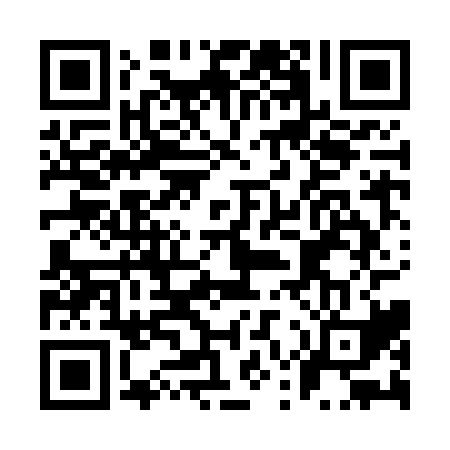 Prayer times for Antananarivo, MadagascarWed 1 May 2024 - Fri 31 May 2024High Latitude Method: NonePrayer Calculation Method: Muslim World LeagueAsar Calculation Method: ShafiPrayer times provided by https://www.salahtimes.comDateDayFajrSunriseDhuhrAsrMaghribIsha1Wed4:506:0511:473:045:296:392Thu4:506:0511:473:035:296:393Fri4:516:0511:473:035:286:384Sat4:516:0611:473:025:276:385Sun4:516:0611:473:025:276:386Mon4:516:0611:473:025:276:377Tue4:526:0711:463:015:266:378Wed4:526:0711:463:015:266:379Thu4:526:0711:463:015:256:3610Fri4:526:0811:463:015:256:3611Sat4:536:0811:463:005:246:3612Sun4:536:0811:463:005:246:3513Mon4:536:0911:463:005:246:3514Tue4:536:0911:463:005:236:3515Wed4:546:1011:462:595:236:3416Thu4:546:1011:462:595:236:3417Fri4:546:1011:462:595:226:3418Sat4:546:1111:462:595:226:3419Sun4:556:1111:462:585:226:3420Mon4:556:1111:472:585:216:3321Tue4:556:1211:472:585:216:3322Wed4:566:1211:472:585:216:3323Thu4:566:1311:472:585:216:3324Fri4:566:1311:472:585:216:3325Sat4:566:1311:472:585:206:3326Sun4:576:1411:472:585:206:3327Mon4:576:1411:472:585:206:3328Tue4:576:1411:472:575:206:3329Wed4:586:1511:472:575:206:3330Thu4:586:1511:482:575:206:3331Fri4:586:1611:482:575:206:33